UNIT 1 Characteristics of Functions	1.	C	2.	A No   B Yes   C Yes   D No	3.	a. 		b. C	4.		5.	Domain  Range 	6.	B	7.	A Yes   B Yes   C No   D NoPractice and Problem Solving: C	1.	from x  0 to x  3, from x  1 to x  3, and from x  2 to x  3	2.	from x  0 to x  1, from x  0 to x  2, and from x  1 to x  2	3.	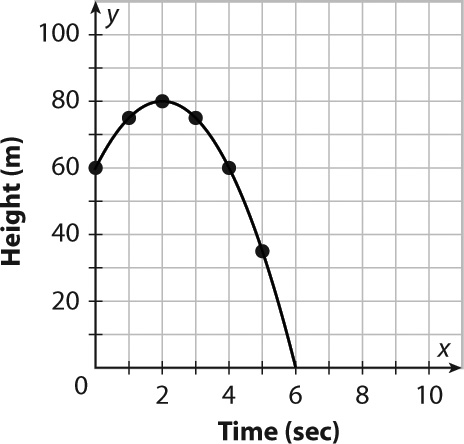 	4.	80 m at 2 sec	5.	increasing:	6.	decreasing:	7.	f(7)  45. A negative height does not make sense (it would be below ground). The lowest possible height for the problem situation is 0 m.	8.	6 sec	9.	Domain:  Range: 